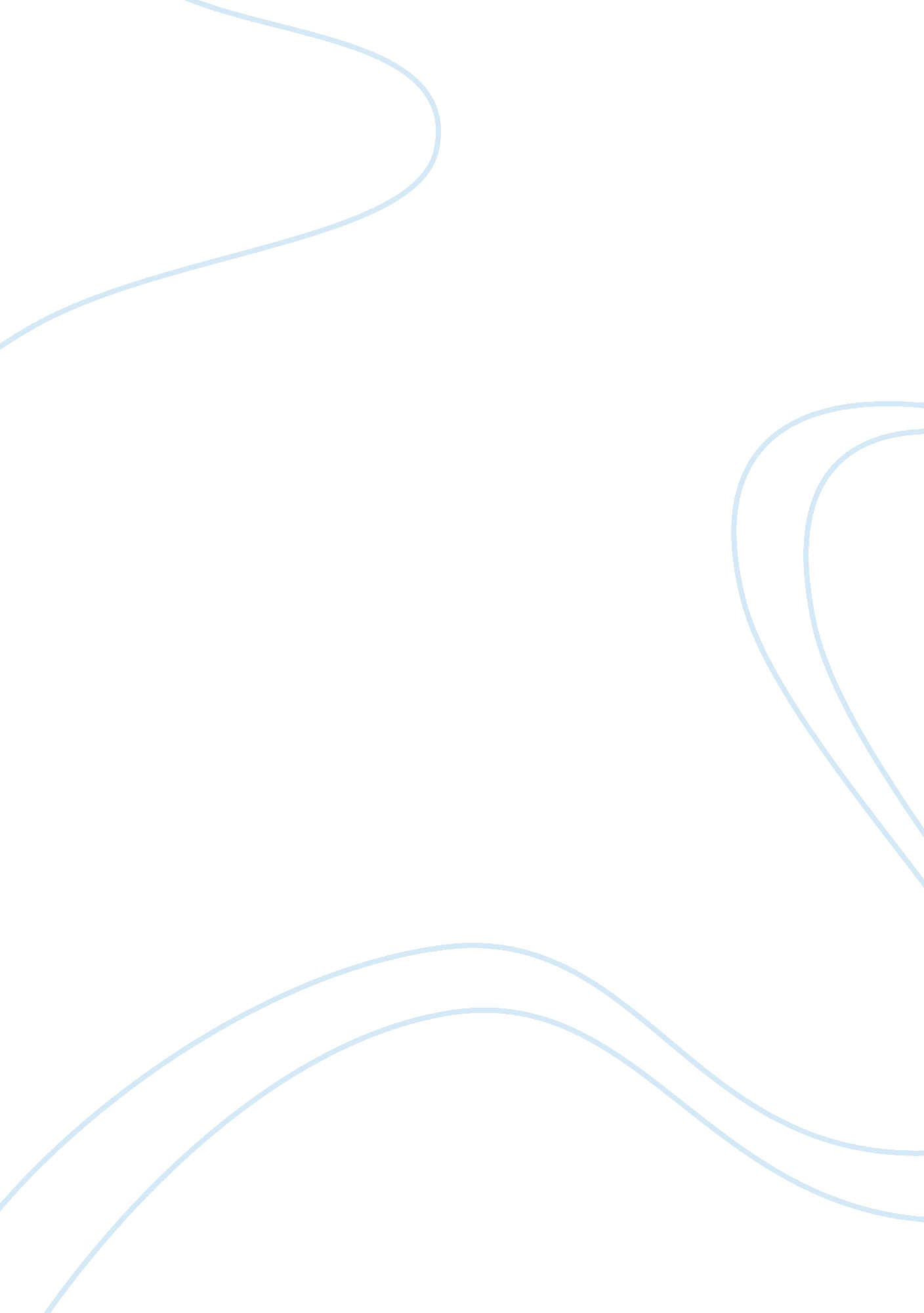 Essay on documentation quiz part 1Business, Company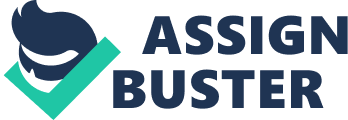 Section 51c #1 – Summarizing without Plagiarizing Findings of the Fair Labor Association regarding the unfair labor practices implemented by Foxconn have urged the Apple supplier to make modifications in their employees’ work conditions. The organization found that Foxconn has been violating Chinese labor laws and has been making their employees work unusually long hours and sometimes without days off. As a result, Foxconn has vowed to shorten their employees’ work shifts and increase their salaries. Paragraphs 1-3 Section 51c #2 – Paraphrasing without Plagiarizing Chinese employee Wu Jun met the news of Foxconn reducing employee work hours with a negative reaction. Having moved from the rural areas, Wu Jun is one of the many who work at the Longhua factory of Foxconn in South China. Along with others, she is responsible for making the parts of Apple’s electronic gadgets, as well as those for other international companies. Foxconn’s plans of reducing work hours for over one million of their employees, while increasing their salaries to ensure that that their earnings remain the same, is supported by Apple, which has been criticized for hiring low-wage workers and overlooking the employees’ security in the work place. This move, however, is met with a lot skepticism by the employees. They do not believe that their salaries won’t be reduced together with the number of hours. Since most of them make a living from working in excess of the required amount of time, the notion of receiving the same salary for less work time is quite a foreign concept to them. Section 54a – Using the Ellipsis Mark The following provides more information about Chinese factories: 
Original Text 
Chinese factories 
Before the mid-1990s there were clear differences between state-owned " socialist" factories, which offered lifetime employment, housing, and medical care, and private sector factories, which provided little job security, low wages, and no fringe benefits. Today, however, competition and a persistent government effort to privatize state-owned firms has led even these employers to offer less job security, fewer welfare benefits, and strict labor conditions. Revised Text Chinese factories 
Before the mid-1990s there were clear differences between state-owned " socialist" factories [. . .] and private sector factories [ . . . .]; however, competition and a persistent government effort to privatize state-owned firms has led even these employers to offer less job security, fewer welfare benefits, and strict labor conditions. Section 54b #3 – Integrating Sources with a Signal Phrase Robert J. Rosoff claims that the appeal of doing business in China cannot be denied. Section 54b #4 – Establishing Authority According to David Dayen, a famous blogger who actively writes about state and national issues in the United States, Chinese manufacturer Foxconn has announced making changes to the work conditions at its factories. Section 53b – Enclose Borrowed Language in Quotation Marks However, Foxconn does indeed comply “ with Chinese law, which limits hours to 49 per week.” The company assures that the overall salaries will not be reduced because the hourly rates will be increased, but some employees remain doubtful. Section 54b – Setting Off Long Quotations With many of the factories in China being managed by Western companies, these Western companies also contribute to the promotion of better work conditions in China. As Rosoff writes, Some Western companies are already addressing the problem of labor rights violations in their Chinese factories. Their innovative strategies and programs to address labor law violations are best understood in the context of the requirements of Chinese labor law, typical violations, the types of factories operating in China, and the many codes of conduct that companies have crafted to establish minimum standards for suppliers. (Rosoff) Works Cited “ David Dayen.” thehuffingtonpost. com. TheHuffingtonPost. com, Inc., 25 Apr. 2012. Web. 25 Apr. 2012. 